Demand Letter for Rent PaymentFrom,Mr. Rakesh Singh67/1, 5 Pen Road, Alipore Kolkata-07Date: July 18th, 2020 To,Mr. Suresh Rao9/7 Sulekha, Jadavpur Kolkata-23Subject: Demand letter for rent payment Dear Mr. Suresh,I would like to inform you that your rent has been due since 01.07.2020. I request you to make  the  required  rent payment as soon as possible.Yours sincerely, Rakesh Singh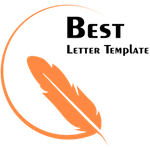 